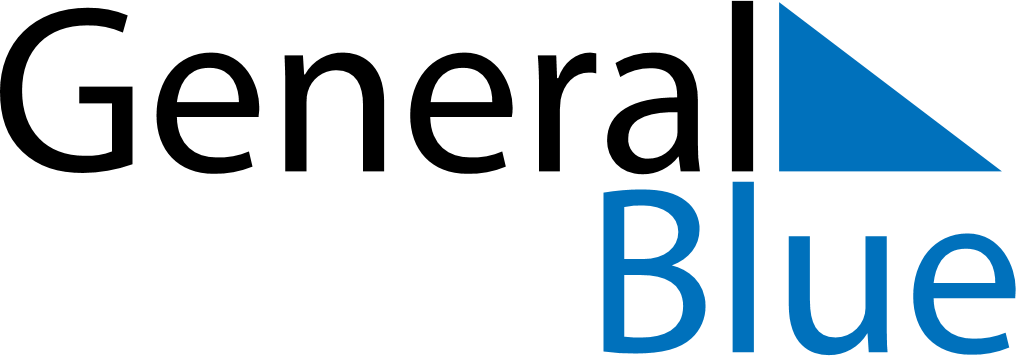 July 2022July 2022July 2022MartiniqueMartiniqueMONTUEWEDTHUFRISATSUN1234567891011121314151617Bastille Day18192021222324Victor Shoelcher Day25262728293031